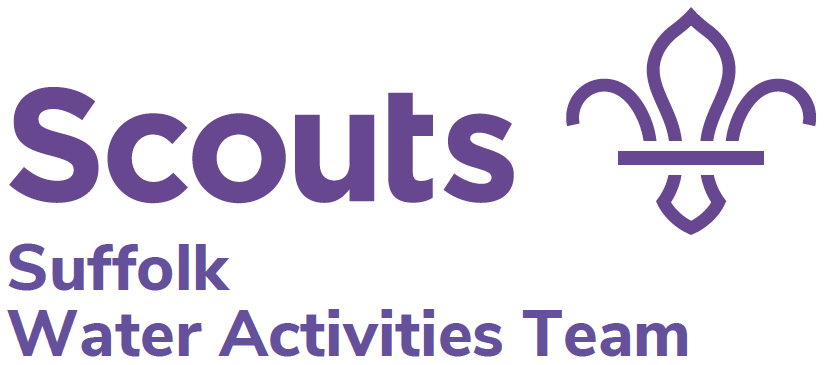 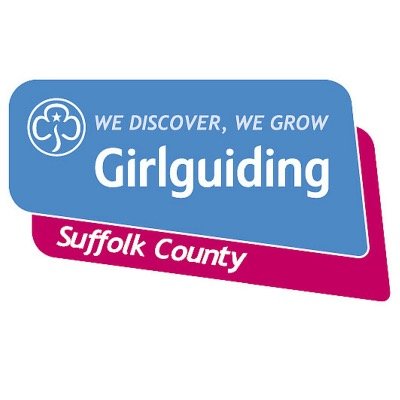 SCOUT AND GUIDE WET WEEKENDRamsholt 7th – 9th July 2023Have fun at camp and on the water, with 5 water-based activity sessions over the weekend.£30.00 per Scout / Explorer / Guide / Ranger for the activities.All groups must be accompanied by a leader (that must have a current Girlguiding / Scout Association DBS), who will be responsible for them on site, when walking the mile to and from the river and at lunchtime. Numbers are limited to a maximum of 6 per scout, guide, explorer or ranger unit. Places will be allocated on a ‘first come-first served basis’ (extra places will be allocated nearer the date).  All participants are to take part in all activities and must be able to swim 50m in clothing appropriate to the activities which includes a buoyancy aid.  The camp is a green field site. OS ref. Explorer 197 324422. Each group is camping on the site and catering on gas stoves.Return to:  Jo Saagi 14 Meadowlands, Kirton, Ipswich, IP10 0PP. Email jo.saagi@kirtonflyer.com or telephone Jo on 07885 265074 for further information. Cheques payable to Suffolk Scouts Water Activity. BACs details: Suffolk Scouts Water Activity, Barclays, 20-44-51, 10868620.  Please reference clearly e.g. for Kesgrave Scouts - 1stKesScWwkd23-------------------------------------------------------------------------------------------------------------------------------------Scout and Guide Wet Weekend 2023Name of unit _________________________________________________No. of places ________ Extras_______Fee paid by BACs £__________ reference___________________________ / cheque enclosed £_____________ Name and address for further communication_____________________________________________________________________________________________________________________________________________________E-mail _____________________________________Telephone Number _________________________________Please indicate if you need to camp with another group_____________________________________________